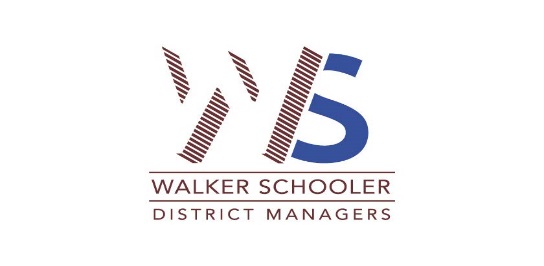 BENT GRASS METROPOLITAN DISTRICTContinued Board Meeting, Colorado 80903Tuesday, July 11, 2017 – 10:30 A.M.Randle Case II, President					Lena Gail Case, DirectorTerm to May 2018					Term to May 2018Bryan Long, Vice President/Secretary			OPEN, DirectorTerm to May 2020					Term to May 2020Brian Bahr, TreasurerTerm to May 2018AGENDACall to order/IntroductionsPosting NoticeApproval of June 6, 2017 Meeting MinutesPublic Comment (For items not on the Agenda)Review of Financials and Approval of Payables Board President ReportManager’s ReportDevelopment UpdatesReview and Action onWoodmen Road/Bent Grass Meadows Drive Access UpdateProposed Changes to Bent Grass Meadows Drive, Drainage and Utilities Construction PhasingProposed Schedule for Traffic Signal at Bent Grass Meadows Drive and MeridianExecutive Session to receive reports from consultants on water availability issues and receive legal advice on water related issues.Review and Action on Woodmen Hills Metro District Proposal Intergovernmental AgreementOther Old BusinessNew BusinessConfirm and Set Next Meeting for August 1, 2017Adjournment